_______________Telecommunication
Development SectorStudy GroupsTelecommunication
Development SectorStudy Groups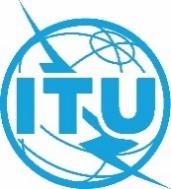 ITU-D Study Group 1 and 2 Rapporteur Group MeetingsITU-D Study Group 1 and 2 Rapporteur Group MeetingsITU-D Study Group 1 and 2 Rapporteur Group MeetingsGeneva, 21 September – 16 October 2020Geneva, 21 September – 16 October 2020Geneva, 21 September – 16 October 2020Document SG1RGQ/ADM/43(Rev.1)-EDocument SG2RGQ/ADM/42(Rev.1)-E24 September 2020English onlyAll Questions All Questions All Questions SOURCE:Telecommunication Development BureauTelecommunication Development BureauTITLE:Opening guidelines for ITU-D study group virtual meetings - Zoom Opening guidelines for ITU-D study group virtual meetings - Zoom Abstract:The annex shares with the ITU-D Study Group 1 and 2 participants some opening guidelines for ITU-D study group virtual meetings – Zoom.